GREAT AND LITTLE PLUMSTEAD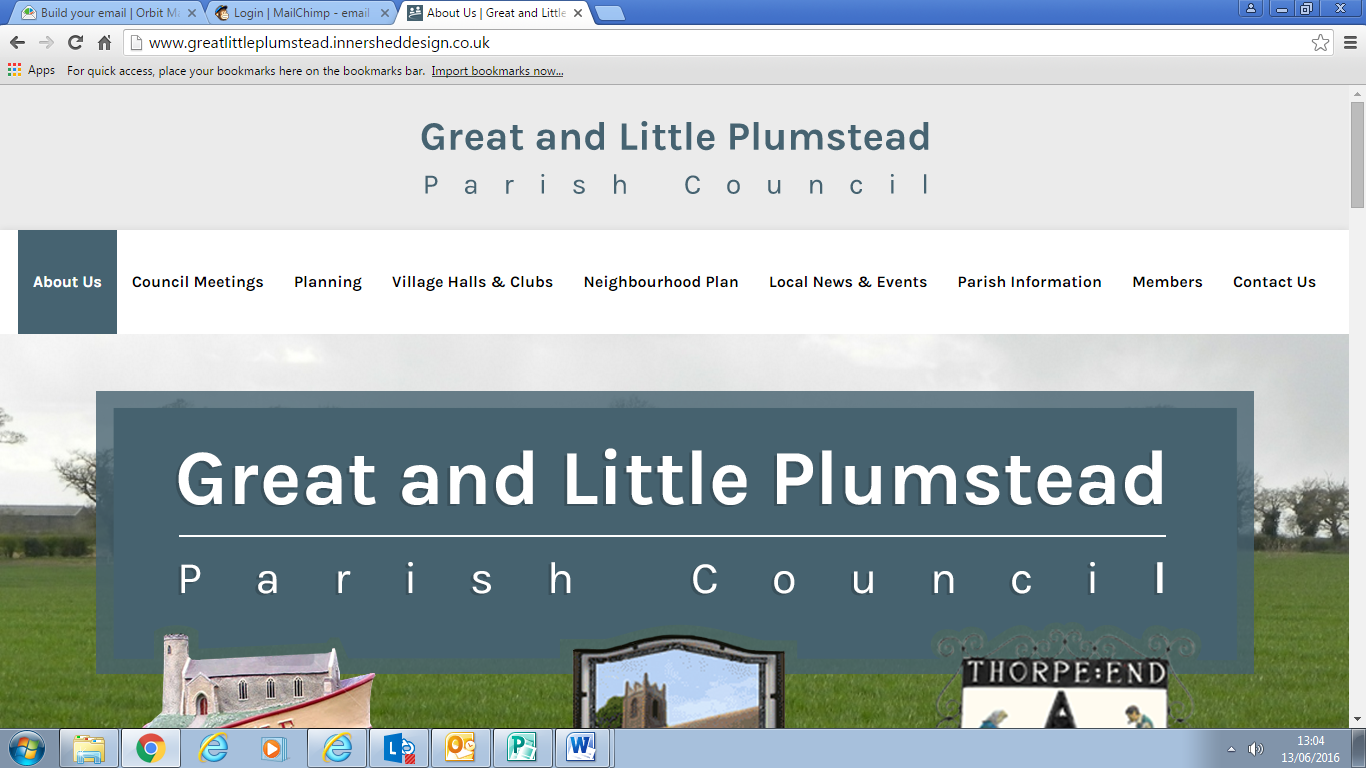 PARISH COUNCILTo Members of the CouncilYou are hereby summoned to attend the next Meeting of Great and Little Plumstead Parish Council which will be held at Little Plumstead Village Hall on Monday 9th May 2022 at 7.00pmTo receive report from PoliceTo receive a report from Ian Mackie, County CouncillorTo receive a report from Shaun Vincent, District CouncillorPublic ParticipationANNUAL PARISH COUNCIL MEETINGA G E N D AElection of Chairman together with signing of declaration of acceptance Election of Vice-Chairman To accept apologies for absenceTo consider any declarations of acceptance of office that have not been received and decide whether to grant an extension or declare the seat vacantTo receive Declarations of InterestTo agree the minutes of the Annual Parish Council Meeting held on 24th May 2021To agree the minutes of the parish meeting held on 11th April 2022To appoint committees and representatives:Finance CommitteeData Protection CommitteeAllotment Representative Tree WardenPlay Equipment Inspectors Website Village HallYouth Engagement CIL Committee Plumstead Community and Sports Pavilion Advisory Committee Walled Garden Advisory GroupResponsible Finance OfficerInternal Finance Officer Rosebery Fields Advisory Group To adopt/review policies Financial Regulations Equal Opportunities Policy Disciplinary and Grievance Procedure Expenses Policy Sickness Absence Policy General Data Protection Regulations PolicyPensions PolicyLone Working PolicyInternal Risk AssessmentStanding OrdersPlanning Application PolicyTo receive Correspondence To consider Planning Applications To discuss Parish Projects Great Plumstead Recreational Area Project UpdateTo discuss the outbuilding project at the Walled GardenTo confirm the date and time of the next meeting of Great and Little Plumstead Parish Council as Monday 13th June 2022 at 7pm at Great Plumstead Village HallTo receive Items for the Next AgendaMrs T Scott, Clerk to the Parish Council, 22nd April 2022